                                                      « شکوائیه »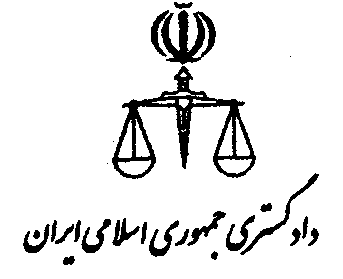 مشخصات شاکی :   نام : ................   نام خانوادگی : .........................   نام پدر :....................... تاریخ تولد : ....................نشانی دقیق : ................................................................................................................................................مشخصات مشتکی عنه :   نام : ..................    نام خانوادگی : ..............................   نام پدر : .........................نشانی دقیق : .................................................................................................................................................موضوع :                  بازداشت غیر قانونیتاریخ وقوع جرم : ...............................   روز .........................    ساعت ..................   محل وقوع جرم ............................ریاست محترم دادسرای عمومی و انقلاب .............................. . مجتمع قضایی.......................... دادگاه .....................شرح ماوقع :                                                                                                                                    نام و نام خانوادگی                                                                                                                                                                      امضاء و تاریختذکر1در صورت ورود خسارت :خسارت وارده به اینجانب ناشی از عمل مرتکب معادل مبلغ................................ ریال است بدین وسیله صدور اجرای قرار تأمین خواسته را نیز استدعا دارد.تذکر2دلایل و مدارک به شرح ذیل تقدیم می شود :اسامی شهود و آدرس آنها دلایل و مدارک دیگر                                                                                                                                نام و نام خانوادگی                                                                                                                                                                          امضاء و تاریخ